Městský úřad Nové Město nad Metují 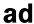 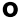 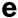 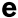 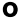 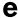 Odbor finanční  náměstí Republiky 6  549 01 Nové Město nad Metují  Ohlášení užívání veřejného prostranství Poplatník je povinen dle ustanovení čl. 4 obecně závazné vyhlášky č. 4/2019, o místním poplatku za užívání veřejného prostranství (dále jen vyhláška o místních poplatcích), ve znění obecně závazné vyhlášky č.2/2020 o místních poplatcích vydané zastupitelstvem města Nové Město nad Metují, ohlásit správci poplatku nejpozději 2 dny před zahájením užívání veřejného  prostranství  níže  uvedené  údaje  rozhodné  pro  stanovení  výše  poplatku.  V případě  užívání  veřejného prostranství po dobu kratší než 3 dny je povinen splnit ohlašovací povinnost nejpozději v den zahájení užívání veřejného prostranství.   Údaje o poplatníkovi:  Jméno, příjmení, název firmy: .............................................................................................................................................. Adresa, místo podnikání: ..................................................................................................................................................... Datum narození: …........................................................................... IČ: .............................................................................. Telefon: ……………………………………………………………………… E-mail: ......................................................................................... Osoba, oprávněna jednat za právnickou osobu v poplatkových věcech: ............................................................................ č. účtu u peněžního ústavu (jen u podnikatelů): .................................................................................................................. Předpokládaná doba užívání veřejného prostranství: od ……............................................................ do …………………..…………………………………. tj. ………………..…………dnů celkem. Místo záboru:    	tržní místo č. …………….   	u nemovitosti čp./č.ev.: ……………….,  ul.: ………………………………………..…………..  Na pozemku parc. č.: ……………….. 
 	jiné    	.................................................................................................................................................................................  Způsob užívání veřejného prostranství (zaškrtněte účel užití):   	Umístění dočasných staveb a zařízení sloužících pro poskytování služeb  	Umístění zařízení sloužících pro poskytování prodeje  
 	Umístění stavebních zařízení   	Umístění reklamních zařízení o velikosti nad 1 m  	Umístění lunaparků a jiných atrakcí   	Umístění skládek na dobu delší než 2 dny   	Užívání veřejného prostranství pro reklamní akce   	Užívání veřejného prostranství pro potřeby tvorby filmových a televizních děl   	Umístění cirkusů   	Vyhrazení trvalého parkovacího místa pro osobní auto   	Vyhrazení trvalého parkovacího místa pro nákladní auto, autobus, přívěs, návěs Byl(a) jsem poučen(a) o účelu zpracování svých osobních údajů a seznámen(a) s konkrétními podmínkami, jimiž se zpracování řídí.Detailní informace o zpracování osobních údajů jsou dostupné na adrese: http://www.novemestonm.cz/obcan/poskytovani-informaci/gdpr-1/Výměra: ………………..……. m 2	(zaokrouhleno na celé m2 nahoru) V Novém Městě nad Metují:  
 	…………………..…...………………..………………….  	Podpis poplatníkaVyměření poplatku za užívání veřejného prostranství (vyplní Městský úřad) Užívaná plocha (m 2) 	Trvání poplatkové povinnosti (počet dnů) 	Sazba poplatku za m2/den Osvobození od poplatkové povinnosti dle ust. čl. 7 vyhlášky o místních poplatcích  	Ano	   	Ne  Způsob úhrady   	v hotovosti v pokladně Městského úřadu   	na účet č. 19-927551/0100, VS 0000001343 ve lhůtě stanovené v čl. 6 vyhlášky o místních poplatcích. V Novém Městě nad Metují dne:	Vyměřil/a ................................................. Celková výše poplatku:	Kč Celková výše poplatku:	Kč 